Unit 1 Foundations of America- Review SheetThis examination tests the mastery of Standard: 11.1 Students analyze the significant events in the founding of the nation and its attempts to realize the philosophy of government described in the Declaration of IndependenceKey Terms- Know the definitions and importance of the following terms1. Patriot-2. Loyalist-3. Columbian Exchange-4. Tyranny-5. Cash Crop-6. Colony-7. Grievance-13 Colonies Map- Be able to label all of the 13 Colonies11. Shade the New England, Middle, and Southern Colonies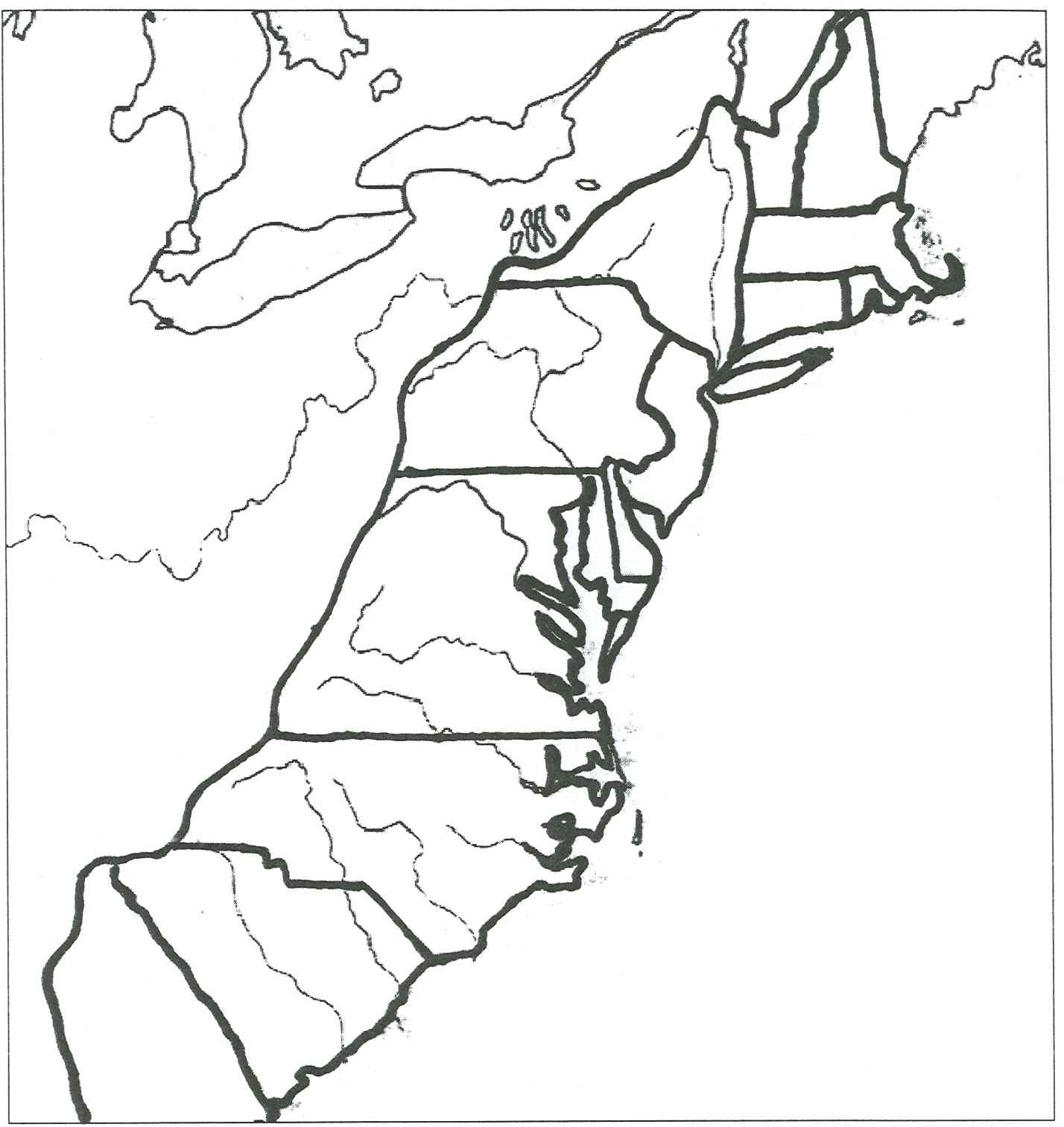 Colonial  Taxes- Know what each act taxed and its result12. Quartering Act-13. Stamp Act-14. Townshend Acts-15. Intolerable Acts-16. Tea Act-17. Early Settlers of the Americas- Complete the Chart and know each group18. List 3 characteristics of the Middle Colonies	A. Religion-	B. Location-	C. Economy- 19. List 3 characteristics of the Southern Colonies	A. Economy-	B. Reason for Settlement-	C. Location-20. List 3 characteristics of the New England Colonies	A. Reason for settlement-	B. Religion-	C. Economy-21. Know one positive and one negative outcome of the French and Indian War	Positive:	Negative:22. Know 3 Weaknesses of the Articles of ConfederationA.B.C.23. Know the difference between the Virginia Plan and New Jersey Plan24. Fill in the chart below about Christopher Columbus25. List 3 hardships for colonists in Jamestown26. Know the events that led up to the Revolutionary War 27. Which country became a US ally during the Revolutionary War? 28. Declaration of Independence- What was the purpose of this document? What rights did the colonists declare they had?LocationEconomyRelationship with NativesFrenchEnglishSpanishPositives of Columbus’s Interaction with NativesNegatives of Columbus’s Interaction with NativesA.B.C. A.B.C. 